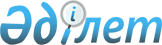 Жангелдин ауданы бойынша 2022–2023 жылдарға арналған жайылымдарды басқару және оларды пайдалану жөніндегі жоспарды бекіту туралыҚостанай облысы Жангелдин ауданы мәслихатының 2022 жылғы 5 мамырдағы № 101 шешімі
      "Қазақстан Республикасындағы жергілікті мемлекеттік басқару және өзін-өзі басқару туралы" Қазақстан Республикасы Заңының 6-бабы 1-тармағының 15) тармақшасына, "Жайылымдар туралы" Қазақстан Республикасы Заңының 8-бабы 1) тармақшасына сәйкес Жангелдин аудандық мәслихаты ШЕШТІ:
      1. Қоса беріліп отырған Жангелдин ауданы бойынша 2022-2023 жылдарға арналған жайылымдарды басқару және оларды пайдалану жөніндегі жоспар бекітілсін.
      2. Осы шешім оның алғашқы ресми жарияланған күнінен кейін күнтізбелік он күн өткен соң қолданысқа енгізіледі. Жангелдин ауданы бойынша 2022–2023 жылдарға арналған жайылымдарды басқару және оларды пайдалану жөніндегі жоспар
      1) Құқық белгілейтін құжаттар негізінде жер санаттары, жер учаскелерінің меншік иелері және жер пайдаланушылар бөлінісінде Жангелдин ауданының аумағында жайылымдардың орналасу схемасы (картасы) (Жангелдин ауданы бойынша 2022-2023 жылдарға арналған жайылымдарды басқару және оларды пайдалану жөніндегі жоспарға 1-қосымша);
      2) жайылым айналымдарының қолайлы схемалары (Жангелдин ауданы бойынша 2022-2023 жылдарға арналған жайылымдарды басқару және оларды пайдалану жөніндегі жоспарға 2-қосымша);
      3) жайылымдардың, оның ішінде маусымдық жайылымдардың сыртқы және ішкі шекаралары мен алаңдары, жайылымдық инфрақұрылым объектілері белгіленген карта (Жангелдин ауданы бойынша 2022-2023 жылдарға арналған жайылымдарды басқару және оларды пайдалану жөніндегі жоспарға 3-қосымша);
      4) жайылым пайдаланушылардың су тұтыну нормасына сәйкес жасалған су көздерiне (көлдерге, өзендерге, тоғандарға, апандарға, суару немесе суландыру каналдарына, құбырлы немесе шахталы құдықтарға) қол жеткізу схемасы (Жангелдин ауданы бойынша 2022-2023 жылдарға арналған жайылымдарды басқару және оларды пайдалану жөніндегі жоспарға 4-қосымша);
      5) жайылымы жоқ жеке және (немесе) заңды тұлғалардың ауыл шаруашылығы жануарларының мал басын орналастыру үшін жайылымдарды қайта бөлу және оны берілетін жайылымдарға ауыстыру схемасы (Жангелдин ауданы бойынша 2022-2023 жылдарға арналған жайылымдарды басқару және оларды пайдалану жөніндегі жоспарға 5-қосымша);
      6) ауыл, ауылдық округ маңында орналасқан жайылымдармен қамтамасыз етілмеген жеке және (немесе) заңды тұлғалардың ауыл шаруашылығы жануарларының мал басын шалғайдағы жайылымдарға орналастыру схемасы (Жангелдин ауданы бойынша 2022-2023 жылдарға арналған жайылымдарды басқару және оларды пайдалану жөніндегі жоспарға 6-қосымша);
      7) ауыл шаруашылығы жануарларын жаюдың және айдаудың маусымдық маршруттарын белгілейтін жайылымдарды пайдалану жөніндегі күнтізбелік график (Жангелдин ауданы бойынша 2022-2023 жылдарға арналған жайылымдарды басқару және оларды пайдалану жөніндегі жоспарға 7-қосымша);
      8) Жергілікті жағдайлар мен ерекшеліктерге қарай жеке ауладағы ауыл шаруашылығы жануарларын жаюға халық мұқтажын қанағаттандыру үшін қажетті жайылымдардың сыртқы мен ішкі шекаралары және алаңдары белгіленген карта (Жангелдин ауданы бойынша 2022-2023 жылдарға арналған жайылымдарды басқару және оларды пайдалану жөніндегі жоспарға 7-1-қосымша). Құқық белгілейтін құжаттар негізінде жер санаттары, жер учаскелерінің меншік иелері және жер пайдаланушылар бөлінісінде Жангелдин ауданының аумағында жайылымдардың орналасу схемасы (картасы)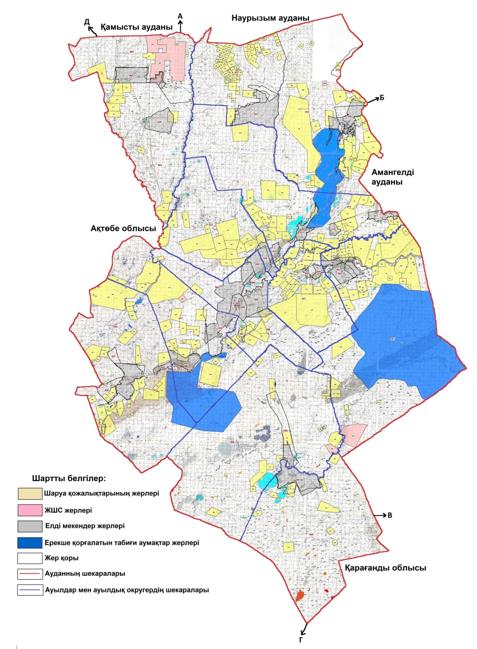  Жангелдин ауданы жайылымдарының орналасу схемасына (картасына) қоса берілген жер учаскесінің меншік иесі Жангелдин ауданы жайылымдарының орналасу схемасына (картасына) қоса берілген жер учаскелерінің жер пайдаланушылар тізімі Жайылым айналымдарының қолайлы схемалары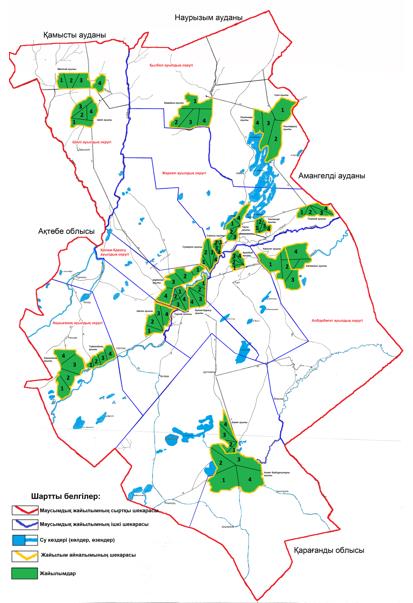 
      Ескертпе: 1, 2, 3, 4 – жылына қашаны пайдалану кезегі Жангелдин ауданына қарасты елді мекендердің жерлеріндегі жайылымдық жерлер туралы мәліметтер Ауылдар мен ауылдық округтер бойынша ауыл шаруашылығы жануарларының мал басының саны туралы мәліметтер Ауылдық округтер мен ауылдар жағдайында ауыл шаруашылығы жануарларының жасыл жемшөпке тәуліктік қажеттілігін есептеу Ауданның ветеринариялық-санитариялық нысандары туралы мәліметтер
      Жангелдин ауданы аумағында 3 325 758 га жайылымдық жерлері бар, оның 2 152 322 га босалқы жерлерде, сондықтан да Жангелдин ауданы жерлерінің аумағында жайылымдарды басқару және пайдалану жоспарын жүзеге асыру мәселесі мүмкіндігі зор. Жайылымдардың жоғары өнімділігін алу, шөптің құнды құрамын ұзақ уақыт сақтау, малды көбейтіп жайылымдық жем-шөппен қамтамасыз ету, мал шаруашылығы өнімдерінен жоғары өнім алу үшін жағдай жасау мақсатында, жерлерді тиімді және ұтымды пайдалануға болады. Жайылымдардың, оның ішінде маусымдық жайылымдардың сыртқы және ішкі шекаралары мен алаңдары, жайылымдық инфрақұрылым объектілері белгіленген карта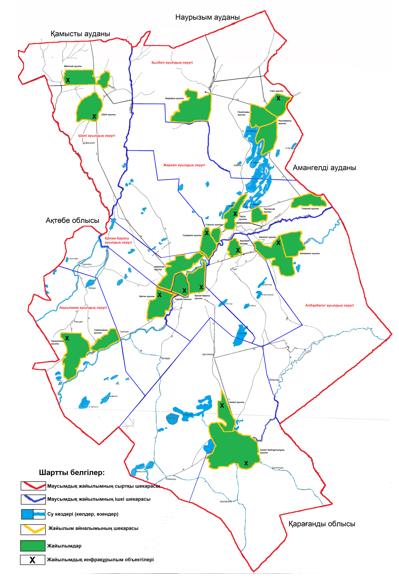 
      Жангелдин ауданындағы маусымдық жайылымдардың алаңы 3 325 758 гектарды құрайды. Оның ішінде ауыл шаруашылығы мақсатындағы жерлер 649 888 гектар, елді мекендердің жерлері 272 545 гектар, босалқы жерлер 2 152 322 гектар, ерекше қорғалатын табиғи аумақтардың жерлері 251 003 гектар. Жайылым пайдаланушылардың су тұтыну нормасына сәйкес жасалған су көздерiне (көлдерге, өзендерге, тоғандарға, апандарға, суару немесе суландыру каналдарына, құбырлы немесе шахталы құдықтарға) қол жеткізу схемасы
      Бір ауыл шаруашылығы жануарына су тұтынудың орташа тәуліктік нормасы Қазақстан Республикасы Премьер–Министрінің орынбасары – Қазақстан Республикасының Ауыл шаруашылығы министрінің 2016 жылғы 30 желтоқсандағы № 545 бұйрығымен бекітілген Су тұтынудың және су бұрудың үлестік нормаларын әзірлеу жөніндегі әдістемеге сәйкес (Нормативтік құқықтық актілерді мемлекеттік тіркеу тізілімінде № 14827 болып тіркелген) анықталады.
      Ауданның гидрографиясы Торғай, Қабырға, Ұлқаяқ, Ұлы-жыланшық, Қарасу өзендерімен, сондай-ақ үлкен тайыз сусыз ойпаңдарға топтастырылған көлдермен ұсынылған. Бұл ойыстарда салыстырмалы түрде үлкен көлдер орналасқан: Ақкөл, Қарасор, Татыр, Қарақамыс, Айнакөл және басқа көлдер.
      Көлдердің көпшілігінде олардың аумағы аз және олардың елеусіз тереңдігімен ерекшеленеді. Судың көлемі, аумағы және көлдердің тереңдігі өте өзгермелі жауын-шашын мөлшеріне байланысты.
      Жангелдин ауданы аумағында табиғи су көздерінен басқа мал суаруға болатын 22 көл бар.
      Тоғандар, апандар, суару немесе суландыру каналдары, құбырлы немесе шахталы құдықтар жоқ.
      Жалпы аудандағы су тұтыну көздері ауыл шаруашылығы малдарының қажеттілігін толық қамтамасыз етеді.
      Жайылым пайдаланушылардың су көздеріне қол жеткізу схемасы елді мекендер жерлерінің шекараларында жасалады және осыған байланысты ауыл шаруашылығы мақсатындағы жерлерге жер пайдаланушылармен жеке сервитут белгілеу талап етілмейді.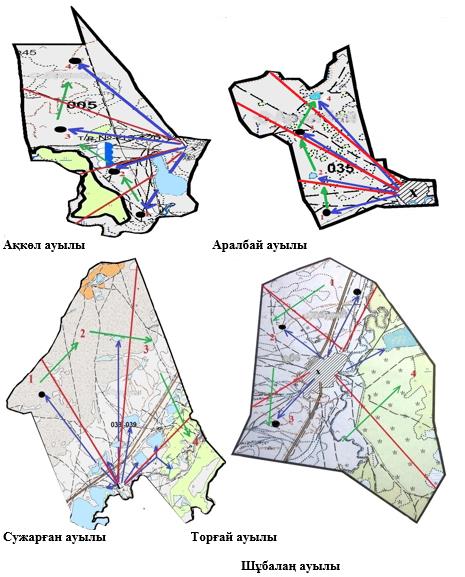 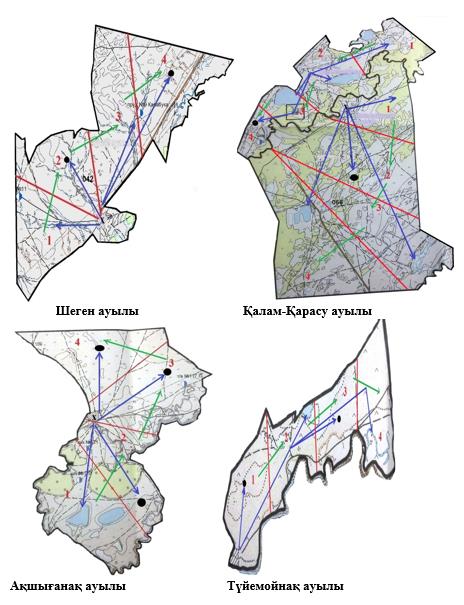 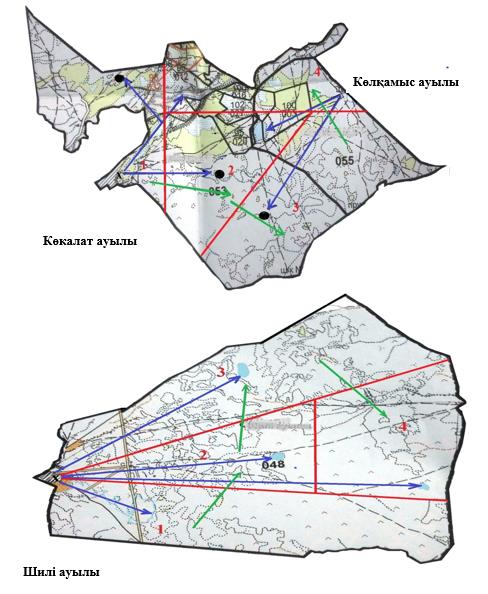 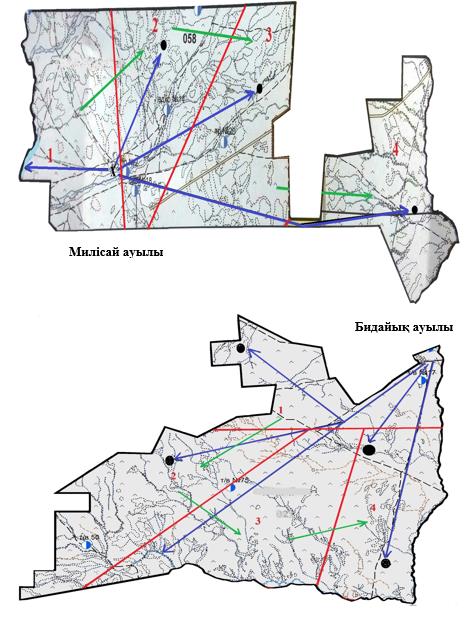 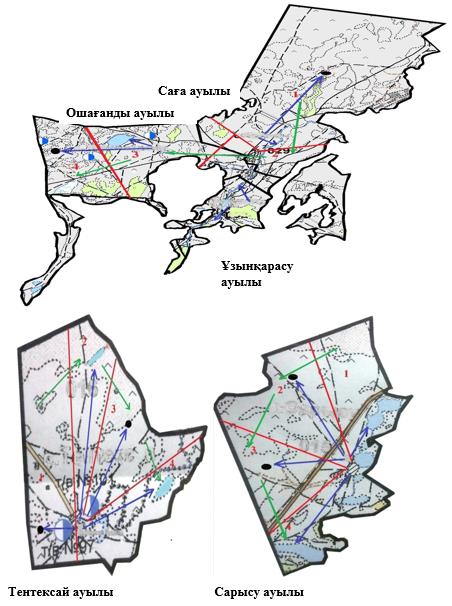 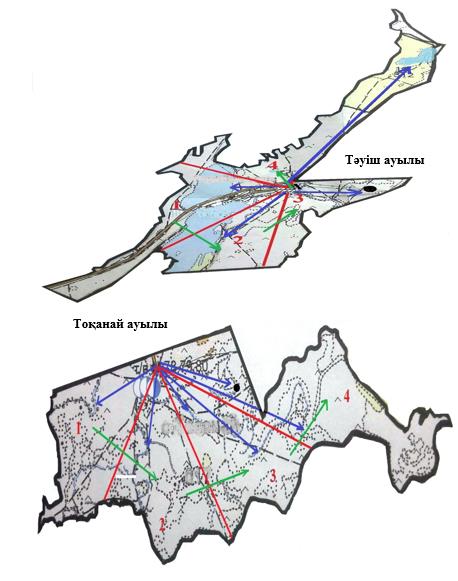 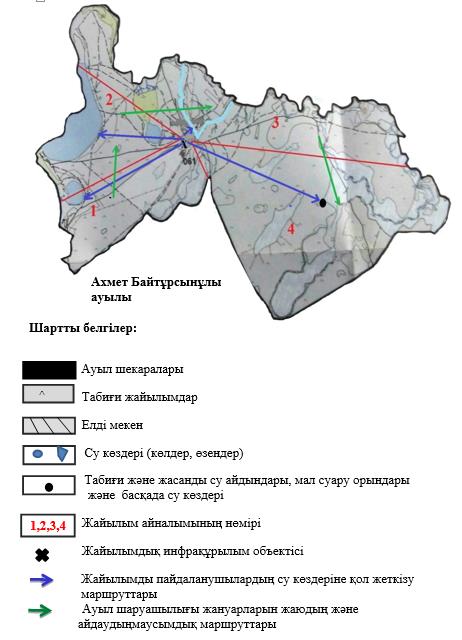  Жайылымы жоқ жеке және (немесе) заңды тұлғалардың ауыл шаруашылығы жануарларының мал басын орналастыру үшін жайылымдарды қайта бөлу және оны берілетін жайылымдарға ауыстыру схемасы
      Жангелдин ауданы бойынша жайылымдардың алаңы 3 074 755 гектарды құрайды, оның ішінде ауыл шаруашылығы мақсатындағы жерлерде 649 888 гектар, елді мекен жерлерінде 272 545 гектар, босалқы жерлерде2 152 322 гектар.
      Осыған байланысты жайылымдары жоқ жеке және (немесе) заңды тұлғалардың ауыл шаруашылығы жануарларының мал басын орналастыру үшін осы аудандағы жайылымдарды қайта бөлудің қажеті жоқ, себебі мал жаю үшін жайылымдық алқаптар жеткілікті. Ауыл, ауылдық округ маңында орналасқан жайылымдармен қамтамасыз етілмеген жеке және (немесе) заңды тұлғалардың ауыл шаруашылығы жануарларының мал басын шалғайдағы жайылымдарға орналастыру схемасы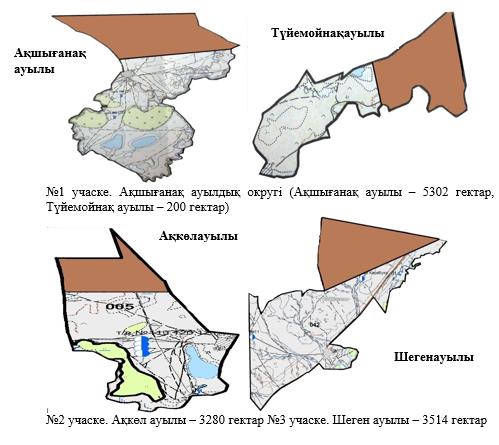 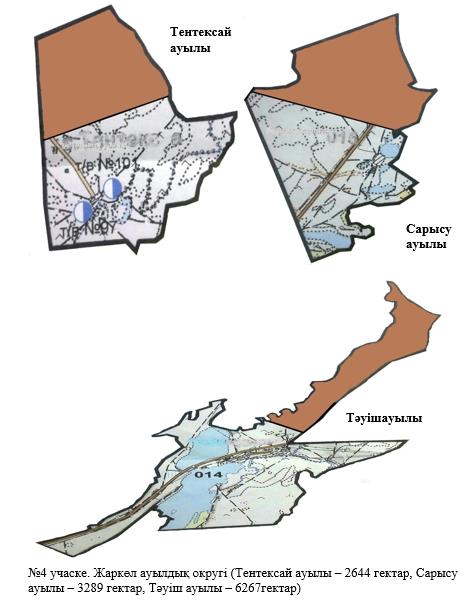  Ауыл шаруашылығы жануарларын жаюдың және айдаудың маусымдық маршруттарын белгілейтін жайылымдарды пайдалану жөніндегі күнтізбелік график Жергілікті жағдайлар мен ерекшеліктерге қарай жеке ауладағы ауыл шаруашылығы жануарларын жаюға халық мұқтажын қанағаттандыру үшін қажетті жайылымдардың сыртқы мен ішкі шекаралары және алаңдары белгіленген карта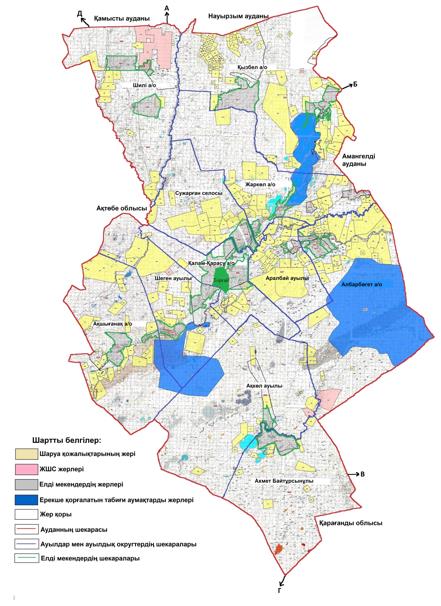  Жангелдин ауданына қарасты елді мекендердің жерлеріндегі жайылымдық жерлер туралы мәліметтер
					© 2012. Қазақстан Республикасы Әділет министрлігінің «Қазақстан Республикасының Заңнама және құқықтық ақпарат институты» ШЖҚ РМК
				
      Жангелдин аудандық мәслихатының хатшысы 

С. Нургазин
Жангелдинаудандық мәслихатының2022 жылғы 5 мамырдағы№ 101 шешіміменбекітілгенЖангелдинауданы бойынша2022-2023 жылдарғаарналған жайылымдардыбасқару және оларды пайдаланужөніндегі жоспарға1-қосымша
№
Жер учаскесінің меншік иесінің тегі, аты, әкесінің аты
1
Баимбетов Нурлан Фазылханович
№
Жер пайдаланушылардың тегі, аты, әкесінің аты (атауы)
1
Абдибаев Мендибай Кабденович
2
Абдрахманова Жазира Аманкелдиевна
3
Абдысалыков Серик
4
Абеуова Рысалды Сагатовна
5
Абильхайров Еркебулан Айдарович
6
Абильхайров Таргын Казымбекович
7
Аймағамбет Жұлдызай Жалелқызы
8
Айтжанов Адилхан Ауезханович
9
Айтжанов Бауыржан Абдирович
10
Айтуганов Руслан Серикбаевич
11
Ақауұлы Мұса
12
Алимбаев Кылышбай Алпысович
13
Алмаганбетов Кумисбек Казович
14
Амирхамзин Талгат Корганович
15
Амирханов Куандык Мухтарович
16
Аңсаған Құрманғали Аңсағанұлы
17
Апахан Дәулеткерей Жақанұлы
18
Асылбеков Канат Темирханович
19
Аубакиров Тоба Байдрахманович
20
Ахметов Толеухан Райымбекович
21
Аяганов Максут Габдрашевич
22
Әбдіғалиұлы Бақыт
23
Байгабулов Нагашыбай Жомарулы
24
Байгазин Нурлан Диханбаевич
25
Байдрахманов Шахмурат Султанбекович
26
Баймагамбетов Магзум Токкожинович
27
Баймолдин Егеубай Байдаулетович
28
Баймуканов Жылкелди Серикович
29
Баяхметов Кайрат Карагулович
30
Бейсенов Габдолла Мерекеевич
31
Бекбосынов Шакир Болатович
32
Бекет Кәдіржан Ғалымжанұлы
33
Бекмагамбетов Балгабай
34
Бекмагамбетова Кулдирайхан
35
Бекмаганбетов Аскар Базарбаевич
36
Бектауов Нурбек Султангалиевич
37
Бирмагамбетов Жанибек Карсакбаевич
38
Болебаев Оразалы Казымбекович
39
Бораншин Жомарт Бегкалиевич
40
Бораншин Самат Сергалиевич
41
Бөрібай Ерлан Арғынбайұлы
42
Габдуалиев Канат Шоптибаевич
43
Гаврось Тамара Ивановна
44
Галымжанова Айсулу Бахытжановна
45
Ганиматов Нурлан Тулендиевич
46
Ғазез Бәйкен Нағашыбайұлы
47
Даркенов Куанышкали Газизович
48
Дәкар Әлібек Жумабекұлы
49
Демесинов Сапарбек Саматович
50
Дерипсалина Алмагул Бостановна
51
Дильханов Кайрат Наурызович
52
Досанов Талгат Сарсенович
53
Досманов Аскарбек Камаевич
54
Досов Айбар Толендиевич
55
Дуйсенбаев Азамат Бултирикович
56
Дуйсенбаев Асет Бултирикович
57
Елеутов Талап Нагашыбаевич
58
Ембергенов Амантай Каменович
59
Енсебаев Мухтар Сапаргалиевич
60
Ералин Кайрат Журсинович
61
Ергалиев Сартай Сактапбергенович
62
Ержанов Дархан Нагашыбаевич
63
Ерназаров Нургожа Сундетбаевич
64
Есполов Гапсалем Жумагалиевич
65
Естеков Женис Жумабекович
66
Жайылқанов Қанат Бердіұлы
67
Жаканов Амандык Амиргалиевич
68
Жаксымбеков Руслан Абдысалыкович
69
Жалелов Саттар Сейтжанович
70
Жандилдин Курмангазы Шокпытович
71
Жаппаров Абдрахим Опабекович
72
Жарасбаев Каныш Мухамеджанович
73
Жарасова Акжибек Амирхановна
74
Жумабаев Есенкара Баекинович
75
Жумажанов Ерлан Амантаевич
76
Жумаханов Халык Капарович
77
Жунекеев Мырзаболат Кенжегалиевич
78
Жунусов Жомарт Абушахимович
79
Жунусова Нагима Кайырбековна
80
Зейнелгабиев Елубай Султанбекович
81
Зейнуллин Ерболат Султангалиевич
82
Ибикенов Кантай Кабильдинович
83
Ибраев Жаксылык
84
Изтелеуова Гульзира Кирикбаевна
85
Ильясов Самат Рзаевич
86
Иманқұл Әлімжан Молдашұлы
87
Инирбаев Абилхамит Кабиевич
88
Исмайлова Бакытгул Карисовна
89
Кабжанов Азамат Балгабаевич
90
Кабжанов Марал Егизбаевич
91
Кабылбеков Айдын Жолдинович
92
Кабылов Кайрат Аксуйинович
93
Кадирханов Айдос Жетписбаевич
94
Кайырбеков Алимжан Толыбаевич
95
Капаков Даурен Молдажалелович
96
Карбозов Манат Какимжанович
97
Касенов Талгат Галимжанович
98
Касымов Сарсенбай Назымбекович
99
Кәкімжан Әнуар Манатұлы
100
Кенжегулова Кулаш
101
Кожахметов Амангелды Бегалынович
102
Койбагаров Кенжетай Сагитович
103
Койбагаров Сайлау Сагитович
104
Койгелдин Жанклыш
105
Копеев Шаттык Кабденович
106
Коскулов Булат Халыкович
107
Косымов Артем Алибаевич
108
Кошкодан Наталья Анатольевна
109
Кошкодан Сергей Иванович
110
Кулмаганбетов Асылбек Дуйсенович
111
Куненов Ерик Темиргалиевич
112
Кушкинбаев Есим Темиржанович
113
Кыстаубаев Нурлыбек Кауденович
114
Қабажай Қанат Қазымұлы
115
Қабылбеков Айдын Жолдинович
116
Қажкенова Гүлнар Боранбайқызы
117
Қасымхан Айбол Нұрханұлы
118
Қоеке Шыңғыс Тәпенұлы
119
Құдабаев Айдын Қабидоллаұлы
120
Құлмағамбет Ербол Серікбайұлы
121
Маденов Жасулан Мантаевич
122
Мадиев Борамбай Мусылымканович
123
Макашев Маргулан Кенжебаевич
124
Махмутов Есен Асылханович
125
Мәрден Ерасыл Бейсенбайұлы
126
Мергенбаев Дархан Сабитович
127
Меше Айжан Дисенқызы
128
Миркемелов Есболат Жилкибаевич
129
Молдабек Нуретден Сыпабекулы
130
Молдахмет Күлпаш Жеңісқызы
131
Муканов Коныс Кенесович
132
Мырзагазин Мухит Турганович
133
Мухамбедин Роллан Алпысбаевич
134
Мухтар Орал Исламбековичъ
135
Мырзагазин Сайын Турганович
136
Мырзагазин Сайын Турганович
137
Мырзагалиев Талгат Кенесович
138
Назаров Турсынбек Битимбаевич
139
Нугманов Аян Акшыганакович
140
Нургазин Сайын Султанбекович
141
Нұрбек Ермұхан Жауғаштыұлы
142
Нұрғалиұлы Бақыт
143
Нұржан Гүлсайран Кәрімқызы
144
Нұрмұхамбет Тоқсанбек Жолдықанұлы
145
Оразбаев Жасулан Избастинович
146
Ордабаев Кишкентай Таргынбекович
147
Райсов Абай Базилбекович
148
Райсов Алмас Сайранович
149
Райсов Кайрат Сайранович
150
Райыс Ерболат Сайранұлы
151
Райыс Қанат Сайранұлы
152
Рахман Жасталап Дәуренұлы
153
Рысбеков Каргалы Тайманович
154
Сабилов Байбосын Тулеуович
155
Сабыржанов Аскар Кибатович
156
Сактапбергенова Гюльнар Жумагазиновна
157
Самыратов Нурлан Абдрахманович
158
Сапарова Айнагуль Нагашыбаевна
159
Сәден Нұрлан Мырзахметұлы
160
Сәлімжанов Нұрсұлтан Өмірханұлы
161
Сейткулов Саян Сейткулович
162
Сералин Булат Елиясович
163
Сериков Ербол Жумагалиевич
164
Смагулов Габиден Уахитович
165
Смагулов Иса Абдигалиевич
166
Смайыл Бүтінбай Қазымжанұлы
167
Сундетбаев Куаныш Нургожович
168
Сыздыкбаев Хамит Кабдиевич
169
Сыздыков Азамат Олжагалиевич
170
Тажибаев Танат Жусупович
171
Тәкіл Оразбай Жақсыбайұлы
172
Темирбаев Абзал Беркимбаевич
173
Токанов Жаксылык
174
Төлеген Сәлімжан Төлегенұлы
175
Тулебаев Бауыржан Кабдрашович
176
Тулегенов Руслан Онгарович
177
Тулеуов Айбек Карасекесович
178
Тунтеров Ханатбек
179
Тұрған Ыбырай Саматұлы
180
Уалиев Бекболат Дукенбаевич
181
Уалиев Жанболат Дукенбаевич
182
Умирзакова Нурбала
183
Фаткуллин Нурлан Сайлаубаевич
184
Хамзин Байтемир Батырханович
185
Хасекенова Гульнар Тулеухановна
186
Хасенов Жумабек Хамитович
187
Шакин Хамит Карагулович
188
Шалабаев Мейрамбек Асанханович
189
Шалдыбаев Бауыржан Кабденович
190
Шалдыбай Бақыт Дақарұлы
191
Шойбасов Темирхан Калиевич
192
"Жанибек-Агрокомплекс" жауапкершілігі шектеулі серіктестігі
193
"Новонежинка" жауапкершілігі шектеулі серіктестігі
194
"Таншолпан" жауапкершілігі шектеулі серіктестігіЖангелдинауданы бойынша2022-2023 жылдарғаарналған жайылымдардыбасқару және оларды пайдаланужөніндегі жоспарға2-қосымша
Жылдар
1-қаша
2-қаша
3-қаша
4-қаша
2022
көктемгі-жазғы мезгіл 1
жазғы мезгіл 2
жазғы-күзгі мезгіл 3
демалатын қаша
2023
демалатын қаша
көктемгі-жазғы мезгіл 1
жазғы мезгіл 2
жазғы-күзгі мезгіл 3
№ 
Ауыл және ауылдық округ атауы
Жалпы жайылым көлемі, га
санаттары бойынша:
санаттары бойынша:
санаттары бойынша:
санаттары бойынша:
№ 
Ауыл және ауылдық округ атауы
Жалпы жайылым көлемі, га
Елді мекендердің жерлері
ШҚ және ЖШС жерлері
Ерекше қорғалатын табиғи аумақтардың жерлері
босалқы жерлер
1
Аккөл а.
443441
19236
21975
402230
2
Ақшығанақ а/о
262193
22822
32861
95981
110529
3
Албарбөгет а/о
365206
18408
113377
207683
25738
4
Шеген а.
222255
20637
54531
147087
5
Аралбай а.
239193
3996
78981
156216
6
Жаркөл а/о
299347
15902
70787
212658
7
Калам-Карасу а/о
145787
21160
22045
102582
8
А. Байтұрсынұлы а.
304497
15458
16251
272788
9
Кызбел а/о
456673
61004
100349
52115
243205
10
 Сужарған а.
262996
24700
50337
187959
11
Шилі а/о
229459
27284
38924
163251
12
Торғай а.
21938
21938
Барлығы:
Барлығы:
3 252 985
272 545
600 418
355 779
2 024 243
№ 
Ауыл және ауылдық округ атауы
Ауыл шаруашылығы малдарының мал саны, бас
Ауыл шаруашылығы малдарының мал саны, бас
Ауыл шаруашылығы малдарының мал саны, бас
№ 
Ауыл және ауылдық округ атауы
ІҚМ
Ұсақ мал
Жылқы
1
Аккөл а.
1976
4752
1190
2
Ақшығанақ а/о
3383
5400
1754
3
Албарбөгет а/о
5253
10830
1389
4
Шеген а.
1826
4162
791
5
Аралбай а.
2400
4138
1608
6
Жаркөл а/о
3793
7206
1680
7
Калам-Карасу а/о
1302
2669
614
8
А. Байтұрсынұлы а.
1591
2496
1075
9
Кызбел а/о
5391
3307
1750
10
 Сужарған а.
1931
2021
612
11
Шилі а/о
1904
2232
1125
12
Торғай а.
3809
9638
840
Барлығы:
Барлығы:
34559
58852
14510
№ 
Ауыл және ауылдық округ атауы
Жасыл жемшөпке қажеттілік, кг
Жасыл жемшөпке қажеттілік, кг
Жасыл жемшөпке қажеттілік, кг
№ 
Ауыл және ауылдық округ атауы
ІҚМ
Ұсақ мал
Жылқы
1
Аккөл а.
7904
9504
7140
2
Ақшығанақ а/о
13532
10800
10524
3
Албарбөгет а/о
21012
21660
8334
4
Шеген а.
7304
8324
4746
5
Аралбай а.
9600
8276
9648
6
Жаркөл а/о
15172
14412
10080
7
Калам-Карасу а/о
5208
5338
3684
8
А. Байтұрсынұлы а.
6364
4992
6450
9
Кызбел а/о
21564
6614
10500
10
 Сужарған а.
7724
4042
3672
11
Шилі а/о
7616
4464
6750
12
Торғай а.
15236
19198
5412
Барлығы:
Барлығы:
51 052
138236
117624
№ 
Ауыл және ауылдық округ атауы
Ветеринарлық пункт
Бордақылау алаңы
Өлексе тастайтын орын 
1
Аккөл а.
1
2
Ақшығанақ а/о
1
3
Албарбөгет а/о
1
4
Шеген а.
1
5
Аралбай а.
1
6
Жаркөл а/о
1
7
Калам-Карасу а/о
1
8
А. Байтұрсынұлы а.
1
9
Кызбел а/о
1
10
 Сужарған а.
1
11
Шилі а/о
1
12
Торғай а.
1
Барлығы:
12Жангелдинауданы бойынша2022-2023 жылдарғаарналған жайылымдардыбасқару және оларды пайдаланужөніндегі жоспарға3-қосымшаЖангелдинауданы бойынша2022-2023 жылдарғаарналған жайылымдардыбасқару және оларды пайдаланужөніндегі жоспарға4-қосымшаЖангелдинауданы бойынша2022-2023 жылдарғаарналған жайылымдардыбасқару және оларды пайдаланужөніндегі жоспарға5-қосымшаЖангелдинауданы бойынша2022-2023 жылдарғаарналған жайылымдардыбасқару және оларды пайдаланужөніндегі жоспарға6-қосымшаЖангелдинауданы бойынша2022-2023 жылдарғаарналған жайылымдардыбасқару және оларды пайдаланужөніндегі жоспарға7-қосымша
№
Ауылдардың, ауылдық округтердің атауы
2022 жылдағы қашалар саны
2022 жылдағы қашалар саны
2022 жылдағы қашалар саны
2022 жылдағы қашалар саны
2023 жылдағы қашалар саны
2023 жылдағы қашалар саны
2023 жылдағы қашалар саны
2023 жылдағы қашалар саны
№
Ауылдардың, ауылдық округтердің атауы
1
2
3
4
1
2
3
4
1
Ақкөл ауылы
көктемгі-жазғы мезгіл
Жазғы мезгіл
жазғы-күзгі мезгіл
Демалатын қаша
Демалатын қаша
көктемгі-жазғы мезгіл
Жазғы мезгіл
жазғы-күзгі мезгіл
2
Ақшығанақ ауылдық округі
көктемгі-жазғы мезгіл
Жазғы мезгіл
жазғы-күзгі мезгіл
Демалатын қаша
Демалатын қаша
көктемгі-жазғы мезгіл
Жазғы мезгіл
жазғы-күзгі мезгіл
3
Албарбөгет ауылдық округі
көктемгі-жазғы мезгіл
Жазғы мезгіл
жазғы-күзгі мезгіл
Демалатын қаша
Демалатын қаша
көктемгі-жазғы мезгіл
Жазғы мезгіл
жазғы-күзгі мезгіл
4
Аралбай ауылы
көктемгі-жазғы мезгіл
Жазғы мезгіл
жазғы-күзгі мезгіл
Демалатын қаша
Демалатын қаша
көктемгі-жазғы мезгіл
Жазғы мезгіл
жазғы-күзгі мезгіл
5
Ахмет Байтұрсынұлы ауылы
көктемгі-жазғы мезгіл
Жазғы мезгіл
жазғы-күзгі мезгіл
Демалатын қаша
Демалатын қаша
көктемгі-жазғы мезгіл
Жазғы мезгіл
жазғы-күзгі мезгіл
6
Жаркөл ауылдық округі
көктемгі-жазғы мезгіл
Жазғы мезгіл
жазғы-күзгі мезгіл
Демалатын қаша
Демалатын қаша
көктемгі-жазғы мезгіл
Жазғы мезгіл
жазғы-күзгі мезгіл
7
Қалам-Қарасу ауылдық округі
көктемгі-жазғы мезгіл
Жазғы мезгіл
жазғы-күзгі мезгіл
Демалатын қаша
Демалатын қаша
көктемгі-жазғы мезгіл
Жазғы мезгіл
жазғы-күзгі мезгіл
8
Қызбел ауылдық округі
көктемгі-жазғы мезгіл
Жазғы мезгіл
жазғы-күзгі мезгіл
Демалатын қаша
Демалатын қаша
көктемгі-жазғы мезгіл
Жазғы мезгіл
жазғы-күзгі мезгіл
9
Сужарған ауылы
көктемгі-жазғы мезгіл
Жазғы мезгіл
жазғы-күзгі мезгіл
Демалатын қаша
Демалатын қаша
көктемгі-жазғымезгіл
Жазғы мезгіл
жазғы-күзгі мезгіл
10
Торғай ауылы
көктемгі-жазғы мезгіл
Жазғы мезгіл
жазғы-күзгі мезгіл
Демалатын қаша
Демалатын қаша
көктемгі-жазғы мезгіл
Жазғы мезгіл
жазғы-күзгі мезгіл
11
Шеген ауылы
көктемгі-жазғы мезгіл
Жазғы мезгіл
жазғы-күзгі мезгіл
Демалатын қаша
Демалатын қаша
көктемгі-жазғы мезгіл
Жазғы мезгіл
жазғы-күзгі мезгіл
12
Шилі ауылдық округі
көктемгі-жазғы мезгіл
Жазғы мезгіл
жазғы-күзгі мезгіл
Демалатын қаша
Демалатын қаша
көктемгі-жазғы мезгіл
Жазғы мезгіл
жазғы-күзгі мезгілЖангелдинауданы бойынша2022-2023 жылдарғаарналған жайылымдардыбасқару және оларды пайдаланужөніндегі жоспарға7-1-қосымша
№ 
Ауыл және ауылдық округ атауы
Жалпы жайылым көлемі, га
санаттары бойынша:
санаттары бойынша:
санаттары бойынша:
санаттары бойынша:
№ 
Ауыл және ауылдық округ атауы
Жалпы жайылым көлемі, га
Елді мекендердің жерлері
ШҚ және ЖШС жерлері
Ерекше қорғалатын табиғи аумақтардың жерлері
босалқы жерлер
1
Аккөл а.
443441
19236
21975
402230
2
Ақшығанақ а/о
262193
22822
32861
95981
110529
3
Албарбөгет а/о
365206
18408
113377
207683
25738
4
Шеген а.
222255
20637
54531
147087
5
Аралбай а.
239193
3996
78981
156216
6
Жаркөл а/о
299347
15902
70787
212658
7
Калам-Карасу а/о
145787
21160
22045
102582
8
А. Байтұрсынұлы а.
304497
15458
16251
272788
9
Кызбел а/о
456673
61004
100349
52115
243205
10
 Сужарған а.
262996
24700
50337
187959
11
Шилі а/о
229459
27284
38924
163251
12
Торғай а.
21938
21938
Барлығы:
Барлығы:
3 252 985
272 545
600 418
355 779
2 024 243